	 Merci de cocher la case appropriée ci-haut mentionnée.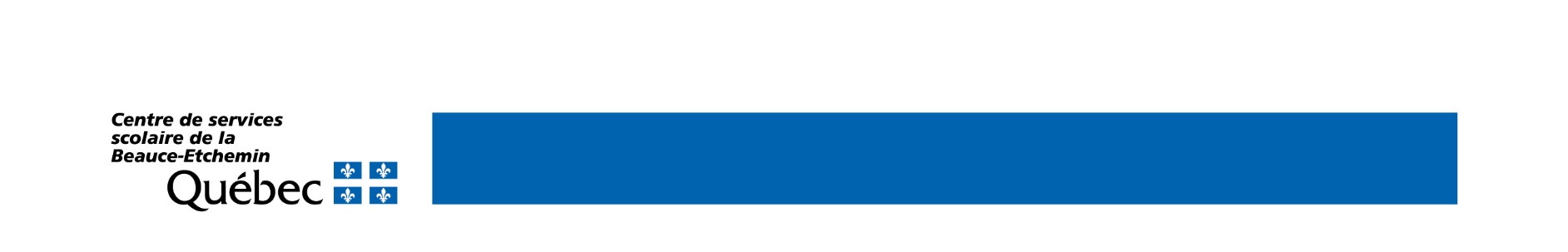 ÉTAT DE LA SITUATION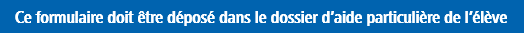 Référence au comité
clinique                      d’expertise  1. Information généraleÉcole : Nom de l’élève : Code permanent : Date de naissance : Classement de l’élève : Personnes présentes :  2. La problématique2. La problématique2. La problématique2. La problématiquePrécisez : Précisez : Précisez : Précisez : 3. Services professionnels offerts à l’élève3. Services professionnels offerts à l’élève3. Services professionnels offerts à l’élève3. Services professionnels offerts à l’élèveService professionnel offert à l’élève dans son cheminement scolaireNom du professionnelObjectifs poursuivisPsychologiePsychoéducationOrthophonieOrthopédagogieÉducation spécialiséeAutre : Service offert à l’externeNom de l’intervenantObjectifs poursuivisCISSS-DPJCISSSAutres : 4. Actions ou interventions réaliséesPrécisez : Documents à inclure :Documents à inclure :Plan d’interventionBulletin des deux dernières annéesBulletin des deux dernières annéesMémosMémosRapports existants
(psy., ortho., etc.)Nom du demandeur : Nom du demandeur : Date : Champs d’interventionManifestations des difficultésFaits et éléments observables
durée, constance, fréquence et intensitéManifestations des difficultésFaits et éléments observables
durée, constance, fréquence et intensitéManifestations des difficultésFaits et éléments observables
durée, constance, fréquence et intensitéManifestations des difficultésFaits et éléments observables
durée, constance, fréquence et intensitéManifestations des difficultésFaits et éléments observables
durée, constance, fréquence et intensitéBesoins
Ce qui pourrait expliquer les manifestationsBesoins
Ce qui pourrait expliquer les manifestationsBesoins
Ce qui pourrait expliquer les manifestationsPriorités
(#)Priorités
(#)Solutions, actions ou services à envisagerSanté, développement et bien-être physiqueSanté, développement et bien-être psychologiqueMilieu de vie/domicile et hébergementRelations familiales et conjugalesRelations interpersonnelles et socialesMilieu de garde, milieu scolaire et formationTravail/occupationLoisirsCommunauté